Examen HAVO2014 	scheikunde Bij dit examen hoort een uitwerkbijlage.Dit examen bestaat uit 39 vragen.Voor dit examen zijn maximaal 75 punten te behalen.Voor elk vraagnummer staat hoeveel punten met een goed antwoord behaald kunnen worden.Als bij een vraag een verklaring, uitleg, berekening of afleiding gevraagd wordt, worden aan het antwoord meestal geen punten toegekend als deze verklaring, uitleg, berekening of afleiding ontbreekt.Geef niet meer antwoorden (redenen, voorbeelden e.d.) dan er worden gevraagd.Als er bijvoorbeeld twee redenen worden gevraagd en je geeft meer dan twee redenen, dan worden alleen de eerste twee in de beoordeling meegeteld.Zwaveleter2p	1	Neem onderstaande tabel over en vul het aantal protonen, neutronen en elektronen in van een 32S atoom en van een 34S atoom.De omzetting van zwavel met water is hieronder in een onvolledige vergelijking weergegeven. Vier coëfficiënten ontbreken.… S  +  … H2O → … H2S  +  … H+  +  SO42–2p	2	Neem de onvolledige vergelijking over en vul de juiste coëfficiënten in.2p       3 	Leg uit aan de hand van een gegeven uit het tekstfragment of deze omzetting van zwavel met water een endotherme of een exotherme reactie is.Noteer je antwoord als volgt:In de regels … staat ..., dus het is een … reactie.Pyriet (regel 7) bestaat uit Fe2+ ionen en zogeheten ‘disulfide-ionen’ in de molverhouding 1:1.1p	4	Geef de formule van het disulfide-ion.2p	5	Leg uit of het gevonden percentage 32S in de pyrietkristallen in het Pilbara-gesteente hoger of lager is dan 95,0%.BetonrotBeton is een veelgebruikt bouwmateriaal. De basis voor beton is een mengsel van cement, zand en grind. Wanneer water aan dit mengsel wordt toegevoegd, treedt een reactie op tussen cement en water.Hierdoor ontstaat een hard materiaal. Voor stevige constructies gebruikt men ‘gewapend beton’. Dit is beton dat met stalen staven of matteninwendig is versterkt.Beton bevat altijd een kleine hoeveelheid water. Dit water is aanwezig in de poriën in het beton: het zogeheten poriewater.Het ijzer (uit de stalen wapening) kan met het poriewater reageren. Hierbij treden de volgende halfreacties op:Fe  →  Fe n+  +  n e–2 H2O   +   2 e–   →   2 OH–  +   H2Wanneer zuurstof aanwezig is in het poriewater, treedt een andere halfreactie op waarbij uitsluitend hydroxide-ionen ontstaan.1p	6	Geef de vergelijking van deze halfreactie. Maak hierbij gebruik van Binas-tabel 48.De gevormde ionen reageren met elkaar tot verschillende  ijzerzouten.Eén van deze ijzerzouten is ijzer(III)oxide. De ijzeroxides vormen eenvaste laag rondom de wapening, waardoor de reactie van ijzer met water wordt vertraagd.2p	7	Geef de vergelijking van de reactie van ijzer(III)ionen met hydroxide-ionen tot ijzer(III)oxide en water.Bepaalde stoffen in het cement waarmee beton is gemaakt, zoalscalciumhydroxide, zorgen ervoor dat het poriewater een pH-waarde heeft die hoger is dan 12,5. In dit sterk basische milieu is de laag ijzeroxidesstabiel, waardoor de wapening niet verder reageert.2p	8	Bereken de [OH ] in mol per liter in poriewater met pH 12,5.Koolstofdioxide uit de lucht kan het beton binnendringen en oplossen in het poriewater. Hierdoor daalt de pH en kan water met de gevormde laag ijzeroxides reageren. Hierbij treedt onder andere de volgende reactie op:Fe2O3   +   H2O   →    2 FeO(OH)2p	9	Leg uit dat deze reactie een zuur-basereactie is. Geef hierbij aan welk deeltje als zuur en welk deeltje als base reageert.2p	10	Leid af welke lading de ijzerionen hebben in FeO(OH).Doordat de wapening bij deze reacties uitzet, kunnen scheuren in het beton ontstaan. Dit proces wordt daarom ‘betonrot’ genoemd.Betonrot wordt versneld wanneer er veel chloride-ionen in het betonaanwezig zijn. Chloride-ionen werken als katalysator bij de corrosie van ijzer. Het proces dat dan optreedt, verloopt via een aantal (half)reacties:Fe2+  +  2 Cl–   →  FeCl2  +   2 e–   	(halfreactie 1)FeCl2	→  Fe2+  +  2 Cl–	(reactie 2)Fe2+  +  2 H2O  →  Fe(OH)2	+  2 H+	(reactie 3)4 H+  +  O2	+  4 e–  →  2  H2O	(halfreactie 4)2p	11	Leg uit met behulp van bovenstaande (half)reacties dat chloride-ionen in dit corrosieproces als katalysator dienst zouden kunnen doen.In de jaren zeventig van de vorige eeuw was er zo veel behoefte aanbeton dat fabrikanten nauwelijks aan de vraag konden voldoen. Om hetbeton sneller te laten uitharden, werd calciumchloride toegevoegd. Zo kon sneller worden geproduceerd.2p	12	Leg uit welk nadeel deze toevoeging heeft in gewapend beton.De eisen die aan beton gesteld worden, zijn onder meer afhankelijk van het milieu waarin het betonnen bouwwerk wordt geplaatst. Droog beton is toegankelijker voor lucht dan nat beton.Grofweg kan de volgende indeling worden gemaakt: klasse I	blijvend nat of blijvend droogklasse II	nat en zelden droog klasse III	matig vochtigklasse IV	afwisselend nat en droog2p	13	Geef aan welke klasse de meeste kans op betonrot heeft. Licht je antwoord toe met gegevens uit deze opgave.StrooizoutIn de winter is er kans op sneeuw en ijzel. Daardoor kan het wegdek glad worden. Deze gladheid kan onder andere bestreden worden metdooimiddelen zoals strooizout. De grootte van de korrels strooizout kan verschillen. De korrelgrootte heeft invloed op de dooisnelheid.1p	14	Geef een mogelijke verklaring voor het gegeven dat grotere korrels de sneeuw langzamer laten smelten dan kleinere korrels strooizout. Neem aan dat gelijke massa's strooizout worden gebruikt.In sneeuw zijn de watermoleculen onderling verbonden doorwaterstofbruggen. Een deel van deze waterstofbruggen wordt verbroken, wanneer de sneeuw smelt. In de vloeistof die ontstaat, zijn ookwaterstofbruggen aanwezig.2p	15	Teken drie watermoleculen die door middel van twee waterstofbruggen met elkaar verbonden zijn in vloeibaar water. Teken daarbij dewatermoleculen in structuurformule en geef de waterstofbruggen weer met stippellijntjes.De meeste soorten strooizout bestaan voornamelijk uit natriumchloride. Ook calciumchloride (CaCl2) wordt gebruikt als strooizout.Het mengsel dat ontstaat wanneer het strooizout oplost in gesmoltensneeuw of ijs, bevriest bij een temperatuur lager dan 0 °C. Dit effect van strooizout wordt ‘vriespuntsdaling’ genoemd. Naarmate per liter meerionen zijn opgelost, is de vriespuntsdaling groter.2p	16	Geef de vergelijking voor het oplossen van CaCl2 in water.Geef hierbij ook de toestandsaanduidingen.3p 	17    Laat met een berekening zien wanneer de vriespuntsdaling het grootst zal  zijn: na het strooien van 100 kg CaCl2 of na het strooien van 100 kg NaCl. Baseer je antwoord uitsluitend op het aantal opgeloste deeltjes.In plaats van strooien met vast zout kan een wegdek ook besproeidworden met pekel. Pekel is een mengsel van zout en water. Vaak wordt hiervoor een mengsel met 22 massaprocent NaCl gebruikt.1p	18	Verklaar waarom de vriespuntsdaling, na het besproeien met pekel, kleiner is naarmate er een dikkere laag sneeuw op de weg ligt.Ga ervan uit dat, ongeacht de dikte van de sneeuwlaag, gelijkehoeveelheden pekel worden gebruikt en dat de pekel met de gehele sneeuwlaag mengt.Een nadeel van het gebruik van strooizout is dat het schadelijk kan zijn voor het milieu door de hoeveelheid zout die uiteindelijk in de berm en in het rioolwater, grondwater en oppervlaktewater terechtkomt.3p  	19    Bereken hoeveel kg natriumchloride gebruikt wordt voor een wegdek van  8,0 m breed en 15 km lang wanneer dit met NaCl-pekel wordt besproeid. Neem aan dat:bij besproeien een dosering van 20 mL NaCl-pekel per m2 wordt gebruikt;de NaCl-pekel 22 massaprocent NaCl bevat;de dichtheid van de pekel 1,16 g mL–1 is.Om tijdens de opslag het klonteren van strooizout tegen te gaan wordt een anti-klontermiddel toegevoegd. Een voorbeeld van een dergelijkmiddel is een stof met de triviale naam natriumferrocyanide. De formule van deze stof is Na4Fe(CN)6. Natriumferrocyanide is opgebouwd uitnatriumionen en één soort negatieve ionen, namelijk ferrocyanide-ionen.2p	20	Leg uit of het de positieve of de negatieve ionen in natriumferrocyanide zijn die het klonteren van strooizout tegengaan.In de buitenlucht vormt natriumferrocyanide een hydraat: natriumferrocyanide-decahydraat.1p	21	Geef de formule van natriumferrocyanide-decahydraat. Gebruik eventueel Binas tabel 66C.Natriumferrocyanide kan schadelijk zijn voor het milieu. AkzoNobel heeft daarom een ander antiklontermiddel ontwikkeld: 'ijzer-meso-tartraat'.Deze stof is een ijzer(II)zout van een zuurrestion van wijnsteenzuur. De structuurformule van wijnsteenzuur is hieronder weergegeven: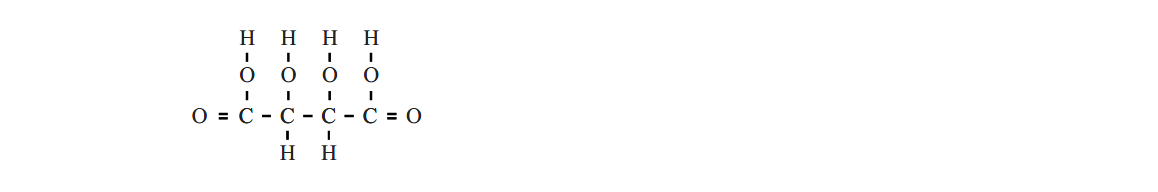 Deze structuurformule is op de uitwerkbijlage nogmaals weergegeven.2p	22	Omcirkel op de uitwerkbijlage de H atomen die als H+ ionen kunnen worden afgestaan wanneer wijnsteenzuur volledig ioniseert.DrinkwatermakerWereldwijd hebben ruim een miljard mensen geen beschikking overschoon drinkwater. Als gevolg daarvan sterven jaarlijks zo’n vier miljoen mensen. Daarom ontwikkelde docent Watertechnologie Leo Groendijk een 'drinkwatermaker' die oppervlaktewater zuivert tot drinkwater met behulpvan zonne-energie. Op internet staat de volgende beschrijving: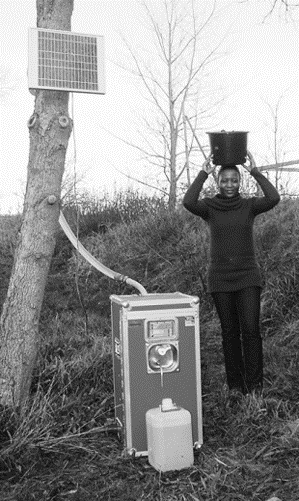 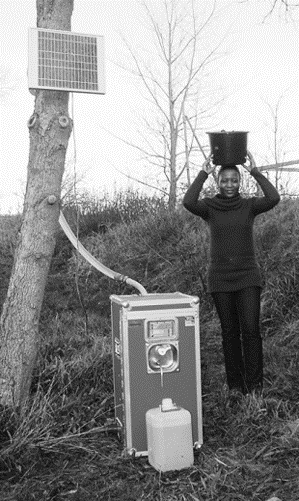 Bij de elektrolyse worden de chloride-ionen omgezet tot HClO, dat een desinfecterende werking heeft. De vergelijking van een halfreactie die daarbij optreedt, is hieronder weergegeven.Cl–   +   H2O   →   HClO   +   H+   +   2 e–2p	23	Leg uit of Cl–  in deze halfreactie aan de positieve of aan de negatieve elektrode reageert.De twee elektroden in de elektrolyse-eenheid zijn bedekt met een dun laagje titaan. Hierdoor kunnen de elektroden ‘onaantastbaar’ worden genoemd.2p	24	Leg uit dat het gebruik van onaantastbare elektroden in de drinkwatermaker wenselijk is.Het gevormde HClO doodt de bacteriën die na de filtratiestap in het water zijn achtergebleven of daar later in terechtkomen. HClO reageert namelijk met SH groepen die zich bevinden in de eiwitten van de bacteriën.Hierdoor krijgen de eiwitten een andere vorm, waardoor de eiwitten in de bacteriën hun functie verliezen.De reactie van de SH groepen onder invloed van HClO is hieronderweergegeven.2 R-SH   +   HClO   →   R-S-S-R   +   H+   +   Cl–   +   H2OHierin geeft R de rest van een eiwitketen weer.1p	25	Geef de naam van het type binding dat bij deze reactie tussen de eiwitketens wordt gevormd.1p	26	Geef de drielettercode van de aminozuureenheid die met HClO kan reageren.Voor het functioneren van de drinkwatermaker is in het te zuiveren water een chlorideconcentratie van minimaal 50 mg per liter nodig. Als dezeconcentratie te laag is, klinkt een Low-Salt-Alarm. De gebruikers voegen dan keukenzout toe aan het voorraadvat met oppervlaktewater.Hemelwater (regenwater) kan niet met elektrolyse worden behandeld (regel 10-12) omdat het geen chloride-ionen bevat.3p	27	Laat door middel van een berekening zien dat het toevoegen van twee eetlepels keukenzout aan een voorraadvat met 500 L oppervlaktewatervoldoende is om de chlorideconcentratie naar minimaal 50 mg per liter te brengen.Ga er bij de berekening van uit dat één eetlepel 22 g keukenzout bevat.2p	28	Geef een mogelijke verklaring voor de afwezigheid van chloride-ionen in hemelwater en geef een reden waardoor deze desinfectiemethodeongeschikt is voor behandeling van water waarin geen chloride-ionen aanwezig zijn.Noteer je antwoord als volgt: Verklaring: …Reden: …MelamineIn China zijn in 2007 duizenden zuigelingen ziek geworden na het drinken van flesvoeding. Dit werd veroorzaakt doordat onzuivere melamine aan de flesvoeding was toegevoegd om het stikstofgehalte ervan te verhogen.Het eiwitgehalte is een kwaliteitskenmerk van melk. Omdat melkeiwit een redelijk constant stikstofgehalte heeft, wordt het eiwitgehalte van melkmeestal uitgedrukt als stikstofgehalte.Melamine (C3H6N6) bevat een hoog percentage stikstof.De methode waarmee het stikstofgehalte wordt gemeten, maakt geenonderscheid tussen stikstof in eiwitten en in verbindingen als melamine.2p	29	Leg uit, aan de hand van de algemene structuurformule van eenaminozuur, dat een eiwitmolecuul dat is opgebouwd uit 100 aminozuren minstens 100 N-atomen bevat.Geef je antwoord als volgt:algemene structuurformule van een aminozuur: … uitleg: …De structuurformule van melamine is hieronder weergegeven.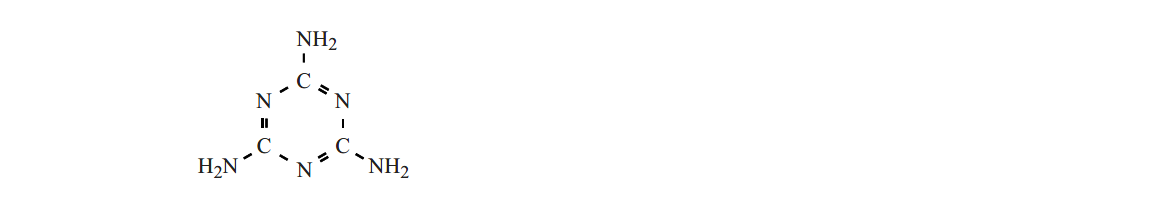 2p	30	Bereken het massapercentage stikstof in melamine. Geef het antwoord in vier significante cijfers.Melamine wordt gesynthetiseerd uit ureum (CH4N2O). Dit proces is hieronder vereenvoudigd beschreven.In reactor 1 (R1) ontleedt ureum tot isocyaanzuur (HOCN) en ammoniak: CH4N2O  →  HOCN  +  NH3   (reactie 1).Het gevormde isocyaanzuur wordt vervolgens in reactor 2 (R2) bijhoge temperatuur omgezet tot de gassen melamine en koolstofdioxide (reactie 2). Hierbij treden nevenreacties op waarbij giftige bijproducten ontstaan.In scheidingsruimte 1 (S1) wordt het reactiemengsel gekoeld. Hierbijworden ammoniak en koolstofdioxide afgescheiden. Tevens wordt water toegevoegd totdat alle melamine is opgelost.Ten slotte wordt in scheidingsruimte 2 (S2) de ontstane oplossinggeconcentreerd, waarbij uiteindelijk zuiver melamine wordt verkregen.Isocyaanzuur (HOCN) heeft een structuurisomeer: cyaanzuur (HNCO).2p	31	Geef de structuurformules van isocyaanzuur en cyaanzuur.2p	32	Geef de vergelijking van de vorming van melamine uit isocyaanzuur (reactie 2) in molecuulformules.Het proces waarbij zuiver melamine wordt gevormd, kan wordenweergegeven in een vereenvoudigd blokschema. Dit blokschema staat op de uitwerkbijlage. De stoffen ontbreken.4p	33	Noteer de letters van onderstaande stoffen bij de juiste pijlen in hetblokschema op de uitwerkbijlage. Sommige stoffen kunnen meerdere keren voorkomen.ammoniakbijproductenisocyaanzuur	koolstofdioxidemelamineureumwaterMelamine is een grondstof voor de productie van melamineformaldehyde (MF). Dit zogeheten copolymeer is opgebouwd uit twee monomeren:melamine en formaldehyde (CH2O).De polymerisatie verloopt in twee stappen:stap 1: R-(NH2)3    +   x CH2O  →  R-(NH2)(3-x)(NH-CH2OH)xstap 2: polymerisatie van R-(NH2)(3-x)(NH-CH2OH)x  tot MF.Hierbij stelt R het volgende gedeelte voor:	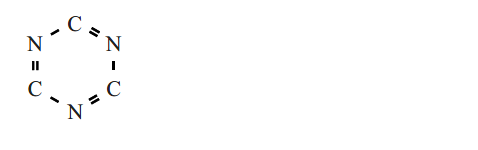 In figuur 1 is een mogelijke structuur weergegeven	figuur 1van het product dat bij stap 1 kan ontstaan. 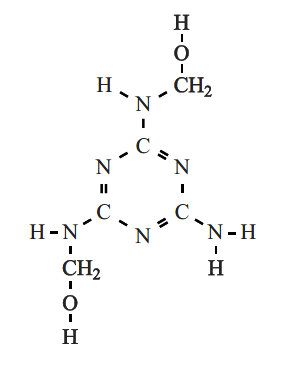 2p	34	Leid uit figuur 1 de waarde voor x af.Hieronder is figuur 1 nogmaals weergegeven.In figuur 2 is een mogelijke structuur van MF weergegeven.figuur 1figuur 2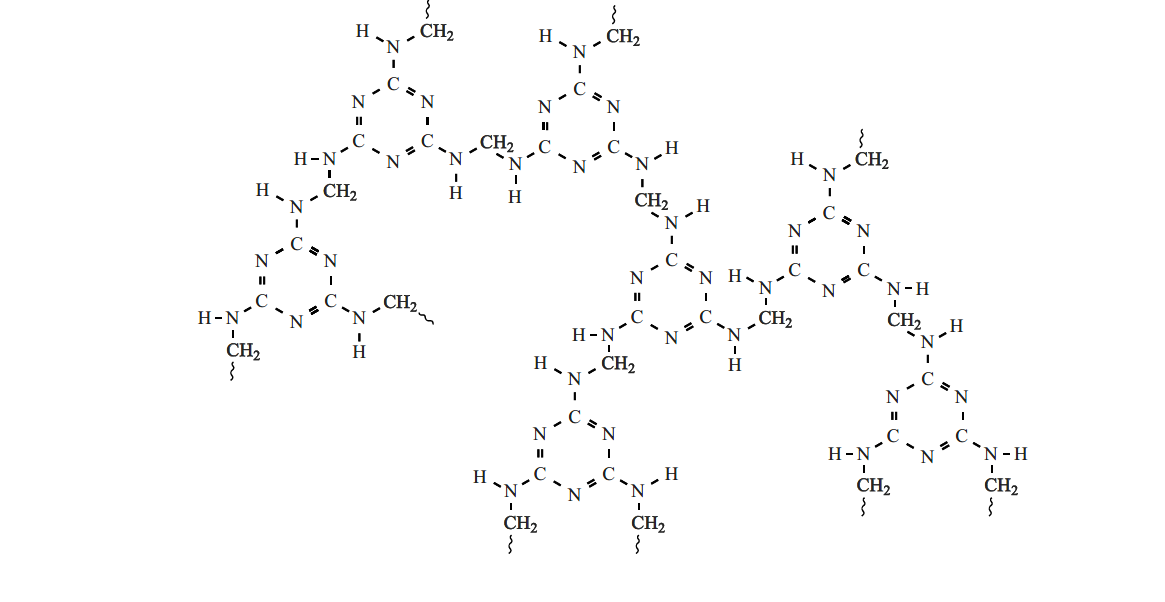 2p	35	Leg uit aan de hand van figuur 1 en figuur 2 of stap 2 een additiereactie is.ZilverspiegelOp Wetenschapsforum.nl stond het volgende geschreven:Eén van de reacties op het forum was: “Altijd leuk is het aantonen van glucose met de zilverspiegel reactie (Tollens reagens).”De suiker die je in de winkel koopt is sacharose (C12H22O11). Het Tollensreagens reageert niet met sacharose maar wel met glucose. Daarom moetsacharose eerst gehydrolyseerd worden tot glucose en fructose. Fructose is een isomeer van glucose.2p	36	Geef de reactievergelijking van deze hydrolyse in molecuulformules.Wanneer glucose in water is opgelost, ontstaat een evenwicht tussen de ringstructuur en de lineaire structuur van glucose. Dit evenwicht ishieronder weergegeven.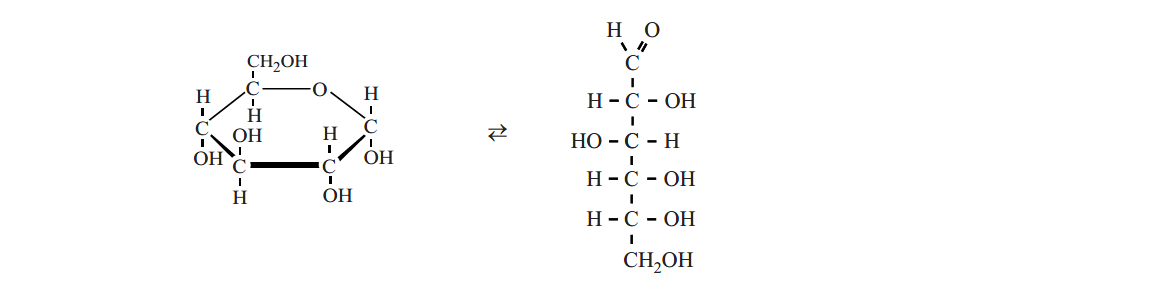 In de lineaire structuur kan glucose reageren met het Tollens reagens, in de ringstructuur niet. Slechts een klein deel van de glucose is aanwezig in de lineaire structuur. Toch wordt bij de reactie met het reagens alleglucose omgezet.1p	37	Verklaar dat bij de reactie met het Tollens reagens toch alle glucose wordt omgezet, hoewel maar een klein deel van de glucose in de lineairestructuur aanwezig is. Ga ervan uit dat voldoende Tollens reagens aanwezig is.Let op: de laatste vragen van dit examen staan op de volgende pagina.In het Tollens reagens komen ionen voor met de formule Ag(NH3)2+.Wanneer een oplossing van glucose aan dit reagens wordt toegevoegd, treedt een redoxreactie op. Ag(NH3)2+ is hierbij de oxidator.De bijbehorende halfreactie kan als volgt worden weergegeven:Ag(NH3)2+  +  e–  →  Ag  +  2 NH3	(halfreactie 1)Als deze reactie plaatsvindt in goed schoongemaakt glaswerk, ontstaat op de glaswand een dun laagje zilver, dat een spiegelend effect geeft.Glucose reageert bij deze reactie als reductor. De vergelijking van de halfreactie is hieronder onvolledig weergegeven. De elektronen en de coëfficiënten zijn weggelaten.C6H12O6   +   OH –   →   C6H12O7   +   H2O	(halfreactie 2)2p	38	Neem deze onvolledige vergelijking over, zet e– aan de juiste kant van de pijl en maak de vergelijking kloppend.Na afloop van het experiment moet de overgebleven vloeistof worden uitgeschonken en het glaswerk met het zilveren laagje moet worden nagespoeld met water. De vloeistoffen die overblijven, moeten directworden opgeruimd. Dit kan door een oplossing van salpeterzuur toe tevoegen en het mengsel vervolgens in het afvalvat voor zware metalen te doen. Als de vloeistoffen blijven staan, kunnen de Ag(NH3)2+ ionen verder reageren met de aanwezige NH3 moleculen. Hierbij wordt de zeerexplosieve stof zilvernitride (Ag3N) gevormd.2p	39	Leg uit waarom toevoegen van een zure oplossing een geschikte methode is om vorming van zilvernitride te voorkomen.32S34Saantal protonenaantal neutronenaantal elektronen